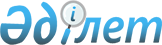 Об установлении водоохранных зон и водоохранных полос малых рек и ручьев в городе Усть-Каменогорске Восточно-Казахстанской области и режима их хозяйственного использованияПостановление Восточно-Казахстанского областного акимата от 06 октября 2014 года N 266. Зарегистрировано Департаментом юстиции Восточно-Казахстанской области 24 октября 2014 года N 3516      Примечание РЦПИ.

      В тексте сохранена авторская орфография и пунктуация

      В соответствии со статьями 39, 116, 125, 145-1 Водного кодекса Республики Казахстан от 9 июля 2003 года, подпунктом 8-1) пункта 1 статьи 27 Закона Республики Казахстан от 23 января 2001 года "О местном государственном управлении и самоуправлении в Республике Казахстан",   проектом "Установление водоохранных зон и полос малых рек и ручьев в городе Усть-Каменогорске Восточно-Казахстанской области" и в целях поддержания водных объектов в состоянии, соответствующем санитарно-гигиеническим и экологическим требованиям, для предотвращения загрязнения, засорения и истощения поверхностных вод, а также сохранения растительного и животного мира, Восточно-Казахстанский областной акимат ПОСТАНОВЛЯЕТ:

      Сноска. Преамбула - в редакции постановления Восточно-Казахстанского областного акимата от 22.12.2016 № 392 (вводится в действие по истечении десяти календарных дней после дня его первого официального опубликования).

      1. Установить:

      1)  водоохранные зоны и  водоохранные полосы малых рек и ручьев в городе Усть-Каменогорске Восточно-Казахстанской области согласно  приложению к настоящему постановлению;

      2) специальный режим хозяйственного использования на территории водоохранных зон и режим ограниченной хозяйственной деятельности на территории водоохранных полос малых рек и ручьев в городе Усть-Каменогорске Восточно-Казахстанской области согласно  действующему законодательству Республики Казахстан.

      2. Управлению природных ресурсов и регулирования природопользования Восточно-Казахстанской области (Тлеубаев Д.А.) передать проект "Установление водоохранных зон и полос малых рек и ручьев в городе Усть-Каменогорске Восточно-Казахстанской области" акиму города Усть-Каменогорска для принятия мер в соответствии с установленной  законодательством компетенцией и специально уполномоченным государственным органам для учета в государственном земельном кадастре и для осуществления государственного контроля за использованием и охраной водного фонда и земельных ресурсов.

      3. Контроль за исполнением настоящего постановления возложить на заместителя акима области Шерубаева Н. А.

      4. Настоящее постановление вводится в действие по истечении десяти календарных дней после дня его первого официального опубликования.



      СОГЛАСОВАНО



      " 6 " октября 2014 года



      " 7 " октября 2014 года

 Водоохранные зоны и водоохранные полосы малых рек и ручьев в городе Усть-Каменогорске Восточно-Казахстанской области      Примечание:

      Границы и ширина водоохранных зон и водоохранных полос отражены в картографическом материале утвержденного проекта "Установление водоохранных зон и водоохранных полос малых рек и ручьев в городе Усть-Каменогорске Восточно-Казахстанской области".


					© 2012. РГП на ПХВ «Институт законодательства и правовой информации Республики Казахстан» Министерства юстиции Республики Казахстан
				
      Аким области

Б. Сапарбаев

      Руководитель

      Иртышской бассейновой инспекции

      по регулированию использования и охране

      водных ресурсов Комитета по водным

      ресурсам Министерства сельского хозяйства

      Республики Казахстан

Р. Сулейменов

      Руководитель

      Департамента по защите прав потребителей

      Восточно-Казахстанской области 

      Министерства национальной экономики

      Республики Казахстан

Г. Сулейменов
Приложение к постановлениюВосточно-Казахстанскогообластного акиматаот " 6 " октября 2014 года№ 266№ п/п

Водный объект,

его участок

Водоохранная зона

Водоохранная зона

Водоохранная зона

В том числе водоохранная полоса

В том числе водоохранная полоса

В том числе водоохранная полоса

№ п/п

Водный объект,

его участок

Протяженность границы (км)

Площадь (га)

Средняя ширина (м)

Протяженность границы (км)

Площадь (га)

Средняя

ширина

(м)

1

Ручей Шешек

11,0

361,4

100-650

12,3

52,6

35-55

2

Река Аблакетка

6,8

454,3

225-500

11,4

72,9

55

3

Ручей Бражинский

26,7

753,0

70-500

28,8

127,6

35-55

4

Ручей Овечий ключ

18,5

592,0

80-500

20,4

112,3

35-75

5

Ручей Жукова

11,9

318,3

50-500

12,8

49,4

35-55

6

Ручей Безымянный (село Ушаново)

5,5

315,0

125-500

12,1

47,5

35-55

7

Ручей без названия (поселок Красина)

1,7

16,9

140-340

2,1

5,7

35

8

Ручей без названия (поселок Старая Согра)

6,1

295,9

500

8,2

44,8

35-100

9

Река Моховка

3,4

261,1

250-500

9,5

49,1

35-175

10

Ручей Безымянный (приток реки Моховки)

3,7

260,2

100-500

8,4

33,7

35-50

11

Водоем "Гребной канал"

5,3

177,5

150-300

7,7

26,3

35

12

Старица Мельничная

-

(3,1 км вошли в ранее установленные водоохранные зоны реки Ульба)

-

(71,6 га вошли в ранее установленные водоохранные зоны реки Ульба)

120-300

5,4

32,2

35-75

